Profesionālo kvalifikāciju apliecinošā dokumenta sērija ____________ Nr._____________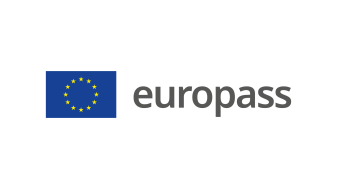 Pielikums profesionālo kvalifikāciju apliecinošam dokumentam(*) Latvija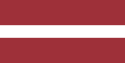 1. Profesionālo kvalifikāciju apliecinošā dokumenta nosaukums(1) Diploms par profesionālo vidējo izglītību Profesionālās kvalifikācijas apliecībaProfesionālā kvalifikācija: Mazumtirdzniecības komercdarbinieks(1) oriģinālvalodā2. Profesionālo kvalifikāciju apliecinošā dokumenta nosaukuma tulkojums(2) A diploma of vocational secondary education A vocational qualification certificateVocational qualification: (2) Ja nepieciešams. Šim tulkojumam nav juridiska statusa.3. Kompetenču raksturojumsMazumtirdzniecības komercdarbinieks nodarbojas ar pircēju apkalpošanu, tirgus izpēti un organizē preču apriti un virzīšanu tirgū; veic materiālo vērtību uzskaiti, kontroli un saglabāšanas nodrošināšanu.Apguvis kompetences šādu profesionālo pienākumu un uzdevumu veikšanai:3.1. Tirgzinības pasākumu veikšana; piedalīties tirgus pētījumos;  noteikt un analizēt noieta tirgu;  noteikt uzņēmuma konkurētspēju;  piedalīties cenu stratēģijas izstrādē;  piedalīties tirgzinības komunikācijas kompleksa izstrādē un noteikt tā efektivitāti. 3.2. Loģistikas organizēšana:  noskaidrot preču piegādes avotus un izveidot piegādātāju datubāzi;  organizēt preču piegādi un sadali pa tirdzniecības vietām;  koordinēt preču apriti un preču atlikumu uzraudzību. 3.3. Tirdzniecības procesa organizēšana:  analizēt mazumtirdzniecības procesu un ieviest inovācijas;  piedalīties preču sortimenta novērtēšanā un izveidē;  noteikt un kontrolēt preču izvietojumu tirdzniecības vietās;  piedalīties izstrādē un koordinēt materiālo vērtību saglabāšanas pasākumus. 3.4. Pircēju apkalpošana:  piesaistīt pircējus un veicināt to lojalitāti;  demonstrēt piedāvājumu pircējam un piedāvāt aizvietotājpreces;  informēt pircēju par preču iegādes noteikumiem un noformēt pirkumu;  sagatavot un iesaiņot preci pārdošanai, nepieciešamības gadījumā nodrošināt preču piegādi;  uzraudzīt pircēja tiesību ievērošanu. 3.5. Darbs ar personālu:  ievērot LR Darba likumu un citus saistošos normatīvos aktus;  izstrādāt un saskaņot darba plānu un darba grafiku;  izteikt priekšlikumus darbinieku darba samaksas sistēmas uzlabošanai uzņēmumā. 3.6. Saimnieciskās darbības uzskaite, dokumentēšana un analīze:  uzņēmuma materiālo vērtību kontrole;  sastādīt līgumus un preču pavaddokumentus;  sastādīt un noformēt lietvedības dokumentus;  sagatavot nepieciešamo informāciju uzņēmuma vadībai;  piedalīties saimnieciskās darbības analīzē un attīstības plānošanā. 3.7. Darba drošības un vides aizsardzības prasību ievērošana:  ievērot darba aizsardzības noteikumus un higiēnas prasības;  sniegt pirmo palīdzību;  ievērot vides aizsardzības prasības;  ievērot ugunsdrošības noteikumus.Papildu kompetences: <<Aizpilda izglītības iestāde>>; ...; ...; ...4. Nodarbinātības iespējas atbilstoši profesionālajai kvalifikācijai(3)Strādāt tirdzniecības uzņēmumu struktūrdaļās vai kā pašnodarbināta persona, vai kā individuālais komersants.(3) Ja iespējams5. Profesionālo kvalifikāciju apliecinošā dokumenta raksturojums5. Profesionālo kvalifikāciju apliecinošā dokumenta raksturojumsProfesionālo kvalifikāciju apliecinošo dokumentu izsniegušās iestādes nosaukums un statussValsts iestāde, kas nodrošina profesionālo kvalifikāciju apliecinošā dokumenta atzīšanu<<Dokumenta izsniedzēja pilns nosaukums, adrese, tālruņa Nr., tīmekļa vietnes adrese; elektroniskā pasta adrese. Izsniedzēja juridiskais statuss>>Latvijas Republikas Izglītības un zinātnes ministrija, tīmekļa vietne: www.izm.gov.lv Profesionālo kvalifikāciju apliecinošā dokumenta līmenis(valsts vai starptautisks)Vērtējumu skala/Vērtējums, kas apliecina prasību izpildiValsts atzīts dokuments, atbilst ceturtajam Latvijas kvalifikāciju ietvarstruktūras līmenim (4. LKI) un ceturtajam Eiropas kvalifikāciju ietvarstruktūras līmenim (4. EKI).Profesionālās kvalifikācijas eksāmenā saņemtais vērtējums ne zemāk par "viduvēji – 5"(vērtēšanā izmanto 10 ballu vērtējuma skalu).Pieejamība nākamajam izglītības līmenimStarptautiskie līgumi vai vienošanāsDiploms par profesionālo vidējo izglītību dod iespēju turpināt izglītību 5. LKI/5. EKI vai 6. LKI/6. EKI līmenī.<<Ja attiecināms. Aizpilda izglītības iestāde, gadījumā, ja noslēgtie starptautiskie līgumi vai vienošanās paredz papildu sertifikātu izsniegšanu. Ja nav attiecināms, komentāru dzēst>Juridiskais pamatsJuridiskais pamatsProfesionālās izglītības likums (6. pants).Profesionālās izglītības likums (6. pants).6. Profesionālo kvalifikāciju apliecinošā dokumenta iegūšanas veids6. Profesionālo kvalifikāciju apliecinošā dokumenta iegūšanas veids6. Profesionālo kvalifikāciju apliecinošā dokumenta iegūšanas veids6. Profesionālo kvalifikāciju apliecinošā dokumenta iegūšanas veids Formālā izglītība: Klātiene Klātiene (darba vidē balstītas mācības) Neklātiene Formālā izglītība: Klātiene Klātiene (darba vidē balstītas mācības) Neklātiene Ārpus formālās izglītības sistēmas apgūtā izglītība Ārpus formālās izglītības sistēmas apgūtā izglītībaKopējais mācību ilgums** (stundas/gadi) _______________Kopējais mācību ilgums** (stundas/gadi) _______________Kopējais mācību ilgums** (stundas/gadi) _______________Kopējais mācību ilgums** (stundas/gadi) _______________A: Iegūtās profesionālās izglītības aprakstsB: Procentos no visas (100%) programmas B: Procentos no visas (100%) programmas C: Ilgums (stundas/nedēļas)Izglītības programmas daļa, kas apgūta izglītības iestādē<<Ieraksta izglītības programmas apjomu (%), kas apgūts izglītības iestādes mācību telpās>><<Ieraksta izglītības programmas apjomu (%), kas apgūts izglītības iestādes mācību telpās>><<Ieraksta izglītības programmas apjomu (stundās vai mācību nedēļās), kas apgūts izglītības iestādes mācību telpās>>Izglītības programmas daļa, kas apgūta praksē darba vietā, t.sk. darba vidē balstītās mācībās<<Ieraksta izglītības programmas apjomu (%), kas apgūts ārpus izglītības iestādes mācību telpām,t.i. praktiskās mācības uzņēmumā/-os, mācību praksē darba vietā, darba vidē balstītas mācības>><<Ieraksta izglītības programmas apjomu (%), kas apgūts ārpus izglītības iestādes mācību telpām,t.i. praktiskās mācības uzņēmumā/-os, mācību praksē darba vietā, darba vidē balstītas mācības>><<Ieraksta izglītības programmas apjomu (stundās vai mācību nedēļās), kas apgūts ārpus izglītības iestādes mācību telpām,t.i. praktiskās mācības uzņēmumā/-os, mācību praksē darba vietā, darba vidē balstītas>>**  Attiecināms uz formālajā ceļā iegūto izglītību.Papildu informācija pieejama:www.izm.gov.lv https://registri.visc.gov.lv/profizglitiba/nks_stand_saraksts_mk_not_626.shtmlNacionālais informācijas centrs:Latvijas Nacionālais Europass centrs, http://www.europass.lv/  **  Attiecināms uz formālajā ceļā iegūto izglītību.Papildu informācija pieejama:www.izm.gov.lv https://registri.visc.gov.lv/profizglitiba/nks_stand_saraksts_mk_not_626.shtmlNacionālais informācijas centrs:Latvijas Nacionālais Europass centrs, http://www.europass.lv/  **  Attiecināms uz formālajā ceļā iegūto izglītību.Papildu informācija pieejama:www.izm.gov.lv https://registri.visc.gov.lv/profizglitiba/nks_stand_saraksts_mk_not_626.shtmlNacionālais informācijas centrs:Latvijas Nacionālais Europass centrs, http://www.europass.lv/  **  Attiecināms uz formālajā ceļā iegūto izglītību.Papildu informācija pieejama:www.izm.gov.lv https://registri.visc.gov.lv/profizglitiba/nks_stand_saraksts_mk_not_626.shtmlNacionālais informācijas centrs:Latvijas Nacionālais Europass centrs, http://www.europass.lv/  